Nomor	: Un.3.2/KS.01.3/ 1070 /2015		   	               	Malang, 25 November  2015Lampiran	: 1 bendelHal	: Permintaan Informasi Harga BarangYth. _____________________________Di TempatAssalamua'laikum wa Rahmatullah wa BarakatuhSehubungan rencana realisasi pelaksanaan pekerjaan Pemeliharaan Gedung dan Bangunan Berupa Pengecatan Bagian Dalam Dan Pemeliharaan Kamar Mandi/Toilet Gedung Syariah  untuk Fakultas Syariah UIN Maulana Malik Ibrahim Malang, bersama ini kami bermaksud agar perusahaan saudara memberikan informasi tentang harga barang sesuai dengan Rencana Anggaran Biaya (RAB) yang kami lampirkan dalam surat ini.Apabila informasi harga yang saudara berikan sesuai dan kami nilai wajar, maka kami akan memberi kesempatan perusahaan saudara untuk membuat penawaran terhadap pekerjaan tersebut. Kami harap data barang dan harganya dapat kami terima paling lambat pada : Surat tentang informasi harga barang tersebut, ditujukan:Kepada Yth:Pejabat Pembuat Komitmen Fakultas SyariahUnversitas Islam Negeri Maulana Malik Ibrahim Malang Jl. Gajayana No. 50 Malang. Demikian, atas perhatian dan kehadiran bapak/ibu disampaikan  terima kasih. Wassalamua'laikum wa Rahmatullah wa BarakatuhPejabat Pembuat KomitmenDr. H. Roibin, MH INIP 196812181999031002Lampiran	: Surat Permintaan Informasi Harga Barang	Nomor	 	: Un.3.2/KS.01.3/ 1070 /2015	Tanggal 	: 25 November 2015Rincian  Anggaran Biaya (RAB)Pekerjaan 	: 	Pemeliharaan Gedung dan Bangunan Berupa Pengecatan Bagian Dalam Dan Pemeliharaan Kamar Mandi/Toilet Gedung Syariah Lokasi	: 	Fakultas Syariah UIN Maulana Malik Ibrahim MalangTahun Anggaran 	: 	2015Pejabat Pembuat KomitmenDr. H. Roibin, MH INIP 196812181999031002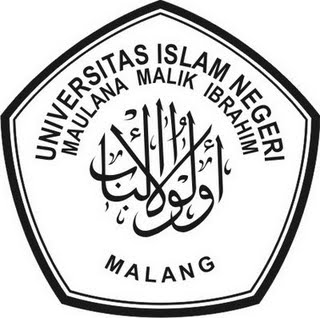 KEMENTERIAN AGAMAUNIVERSITAS ISLAM NEGERI MAULANA MALIK IBRAHIM MALANGFAKULTAS  SYARI’AHTerakreditasi “ A “ SK BAN-PT Nomor : 157/SK/BAN-PT/Ak-XVI/S/VII/2013 (Al Ahwal Al Syakhshiyyah)Terakreditasi “ B “ SK BAN-PT Nomor : 021/BAN-PT/Ak-XIV/S1/VIII/2011 (Hukum Bisnis Syariah)Jalan Gajayana 50  Malang 65144 Telp. (0341) 559399  Faks. (0341) 559399Website : http://syariah.uin-malang.ac.id  E-mail : syariah@uin-malang.ac.idhari, tanggal:27 November 2015 waktu:12.00 WIBtempat:Fakultas Syariah UIN Maulana Malik Ibrahim Malang Atau penawarannya bisa dikirim via e-mail ke : ulp@uin-malang.ac.id atau ulp_uinmalang@kemenag.go.id Telp. Fak. Syariah 0341-559399NOURAIAN PEKERJAANVOLUMESATUANHARGA SAT.JUMLAHIPENGECATAN DINDING DAN PLAPON PENGECATAN DINDING DAN PLAPON PENGECATAN DINDING DAN PLAPON PENGECATAN DINDING DAN PLAPON PENGECATAN DINDING DAN PLAPON Dengan Spesifikasi pengecatan sebagai berikut :Menambal tembok yang berlubang/rusak dengan semen/aciPlamirPengecatan dasar Pengecatan penutup Dengan Spesifikasi pengecatan sebagai berikut :Menambal tembok yang berlubang/rusak dengan semen/aciPlamirPengecatan dasar Pengecatan penutup Dengan Spesifikasi pengecatan sebagai berikut :Menambal tembok yang berlubang/rusak dengan semen/aciPlamirPengecatan dasar Pengecatan penutup Dengan Spesifikasi pengecatan sebagai berikut :Menambal tembok yang berlubang/rusak dengan semen/aciPlamirPengecatan dasar Pengecatan penutup Dengan Spesifikasi pengecatan sebagai berikut :Menambal tembok yang berlubang/rusak dengan semen/aciPlamirPengecatan dasar Pengecatan penutup 1Cat Ruang 306 dan 307        314.24 m22Cat Ruang 304        290.29 m23Cat Ruang 303        142.42 m24Cat Ruang 301& 302        321.07 m25Cat Ruang 300        145.99 m26Cat Tangga        203.00 m27Cat plapon        835.31 m28Cat plapon km toilet          45.00 m2IIPEMELIHARAAN KM TOILET PEMELIHARAAN KM TOILET PEMELIHARAAN KM TOILET PEMELIHARAAN KM TOILET PEMELIHARAAN KM TOILET 1Penggantian asesoris /Pelampung            2.00 unit2Fiting Plapon km          12.00 bh3Lampu Sl           12.00 bh